Государственный стандарт СССР ГОСТ 26816-86
"Плиты цементностружечные. Технические условия"
(утв. постановлением Госстроя СССР от 30 декабря 1985 г. N 284)Cement-bonded wood boards. SpecificationsСрок введения 1 июля 1986 г. 1. Марки и размеры                                                       2. Технические требования                                                3. Правила приемки                                                       4. Методы испытаний                                                      5. Маркировка, хранение и транспортирование                              6. Гарантии изготовителя                                                 Приложение 1. Справочные показатели физико-механических свойств плит     Приложение 2. Требования к качеству древесины для производства плит      Приложение 3. Схема  отбора  образцов  из  плиты  для  приемо-сдаточных                и периодических испытаний                                  Приложение 4. Метод      определения      стойкости    к    циклическим                температурно-влажностным воздействиям                     Несоблюдение стандарта преследуется по законуНастоящий стандарт распространяется на цементностружечные плиты (далее - плиты), изготовленные прессованием древесных частиц с цементным вяжущим и химическими добавками.Плиты относятся к группе трудносгораемых материалов повышенной биостойкости и предназначаются для применения в строительстве в стеновых панелях, плитах покрытий, в элементах подвесных потолков, вентиляционных коробах, при устройстве полов, а также в качестве подоконных досок, обшивок, облицовочных деталей и других строительных изделий.Стандарт не распространяется на облицованные и отделанные плиты.1. Марки и размеры1.1. Плиты в зависимости от уровня физико-механических свойств подразделяются на две марки: ЦСП-1 и ЦСП-2.1.2. Размеры плит и их предельные отклонения должны соответствовать указанным в табл. 1.Таблица 1мм┌────────────┬──────────────────────┬───────────────────────────────────┐│Наименование│  Номинальный размер  │     Пред. откл. для плит марок    ││   размера  │                      ├─────────────────┬─────────────────┤│            │                      │       ЦСП-1     │      ЦСП-2      │├────────────┼──────────────────────┼─────────────────┼─────────────────┤│Длина       │     3200, 3600       │        +-3      │       +-5       ││Ширина      │     1200, 1250       │                 │                 ││Толщина*    │         8-10         │        +-0,6    │       +-0,8     ││            │        12-16         │        +-0,8    │       +-1,0     ││            │        18-28         │        +-1,0    │       +-1,2     ││            │        30-40         │        +-1,4    │       +-1,6     │└────────────┴──────────────────────┴─────────────────┴─────────────────┘──────────────────────────────* Градация через 2 мм.Примечания:1. Плиты шириной 1250 мм разрешается изготовлять на оборудовании, установленном до введения в действие настоящего стандарта. Изготовление плит других размеров по длине и ширине допускается по согласованию изготовителя с потребителем, с градацией через 25 мм, в пределах технической возможности оборудования, устанавливаемой технологическим регламентом.2. Предельные отклонения по толщине приведены для нешлифованных плит. Предельные отклонения для шлифованных плит - +-0,3 мм.1.3. Условное обозначение плит должно состоять из марки, размеров по длине, ширине, толщине и обозначения настоящего стандарта.Пример условного обозначения цементостружечной плиты марки ЦСП-1 размерами 3200 x 1200 x 8 мм:ЦСП-1 3200 x 1200 x 8 ГОСТ 26816-862. Технические требования2.1. Плиты должны изготовляться в соответствии с требованиями настоящего стандарта по технологическому регламенту, утвержденному в установленном порядке.2.2. Плиты должны иметь прямые углы.Разность длин диагоналей по пласти не должна превышать 0,2% длины плиты.2.3. Отклонение от плоскостности для плит марки ЦСП-1 - не более 0,8 мм, для плит марки ЦСП-2 - не более 1,0 мм.2.4. Отклонение от прямолинейности кромок плит, измеренное на отдельных отрезках длиной 1000 мм, не должно быть более 1 мм.2.5. По физико-механическим свойствам плиты должны соответствовать нормам, указанным в табл. 2.Таблица 2┌───────────────────────────────────────────┬───────────────────────────┐│         Наименование показателя           │    Норма для плит марок   ││                                           ├──────────────┬────────────┤│                                           │     ЦСП-1    │   ЦСП-2    │├───────────────────────────────────────────┼──────────────┴────────────┤│Плотность, кг/м3                           │          1100-1400        ││Влажность, %                               │            9 +- 3         ││Разбухание по толщине за 24 ч, %, не более │             2,0           ││Водопоглощение за 24 ч, %, не более        │            16,0           ││Прочность  при  изгибе,  МПа,    не  менее,│              │            ││для толщин, мм:                            │              │            ││от   8 до 16 включ.                        │     12,0     │     9,0    ││ "  18  " 24   "                           │     10,0     │     8,0    ││ "  26  " 40   "                           │      9,0     │     7,0    ││Прочность при  растяжении,  перпендикулярно│              │            ││к пласти плиты, МПа, не менее              │      0,4     │     0,35   ││Шероховатость пласти R_z по  ГОСТ  7016-82,│              │            ││мкм, не более, для плит:                   │              │            ││нешлифованных                              │    320       │   320      ││шлифованных                                │     80       │   100      │└───────────────────────────────────────────┴──────────────┴────────────┘Справочные показатели физико-механических свойств плит приведены в справочном приложении 1.2.6. Требования к качеству древесины для производства цементностружечных плит приведены в рекомендуемом приложении 2.2.7. По качеству поверхности плиты должны соответствовать нормам, указанным в табл. 3.Таблица 3┌───────────────────────────┬───────────────────────────────────────────┐│    Наименование дефекта   │  Число и размеры дефектов для плит марок  ││                           ├──────────────────────┬────────────────────┤│                           │         ЦСП-1        │        ЦСП-2       │├───────────────────────────┼──────────────────────┴────────────────────┤│Сколы кромок и выкрашивание│ Не допускаются свыше предельных отклонений││углов                      │          по длине (ширине) плиты          ││Пятна,  в  том   числе   от│Не допускаются        │Не       допускаются││масла, ржавчины и др.      │                      │более     1      шт.││Вмятины                    │                      │диаметром  более  20││                           │                      │мм на 1 м2          ││                           │Не допускаются        │Не       допускаются││                           │более  1  шт. глубиной│более 3 шт. глубиной││                           │более       1      мм,│более     2      мм,││                           │диаметром    более  10│диаметром  более  20││                           │мм на 1 м2            │мм на 1 м2          │└───────────────────────────┴──────────────────────┴────────────────────┘2.8. В плитах не допускаются расслоения по толщине, посторонние включения и механические повреждения.2.9. Требования, предъявляемые настоящим стандартом к плитам марки ЦСП-1, соответствуют высшей категории качества.3. Правила приемки3.1. Плиты предъявляют к приемке партиями. Партией считают число плит одной марки и размеров, изготовленных по одному технологическому режиму в течение одной смены и оформленных одним документом о качестве.3.2. Испытания плит по показателям, приведенным в пп. 1.2, 2.2-2.5, 2.7 (за исключением прочности при растяжении перпендикулярно к пласти плиты), являются приемо-сдаточными. Испытания прочности плит перпендикулярно к пласти плиты являются периодическими. Периодичность испытаний - один раз в месяц, а также в случаях изменения технологического режима.3.3. Для контроля размеров и качества поверхности плит от партии отбирают 5% плит, но не менее 10 шт.Для испытаний физико-механических свойств от партии отбирают:3 плиты - при объеме партии до 500 шт.,4 плиты - при объеме партии от 500 до 1200 шт.;5 плит - при объеме партии 1200 шт. и более.3.4. Партию принимают, если:все контролируемые плиты по отклонениям от прямоугольности, прямолинейности, плоскостности и качеству поверхности соответствуют требованиям пп. 2.2-2.4, 2.7;отклонения значений длины, ширины и толщины не более предельных отклонений, указанных в п. 1.2;среднее арифметическое значение показателей физико-механических свойств испытанных образцов по каждой плите соответствует требованиям п. 2.5.4. Методы испытаний4.1. Аппаратура и материалы4.1.1. Испытательная машина по ГОСТ 7855-84 с погрешностью измерения нагрузки не более 1%.Взамен ГОСТ 7855-84 постановлением Госстандарта СССР от 29 декабря 1990 г. N 3530 с 1 января 1993 г. введен в действие ГОСТ 28840-904.1.2. Испытательное устройство для определения прочности плит при изгибе, состоящее из двух параллельных опор с цилиндрической поверхностью, которые перемещают в горизонтальной плоскости, и ножа с цилиндрической поверхностью, расположенного параллельно опорам на равном расстоянии от них. Нож через самоцентрирующее устройство (типа карданного шарнира) соединяют с неподвижным захватом, а опоры жестко соединяют с подвижным захватом испытательной машины.Длина опор и ножа - не менее 80 мм.Диаметр цилиндрической части опор и ножа должен быть равен:(30 +- 0,5) мм - для образцов толщиной до 20 мм;(50 +- 0,5) мм - для образцов толщиной 20 мм и более.4.1.3. Испытательное устройство для определения прочности при растяжении перпендикулярно к пласти плиты, состоящее из двух захватов для передачи растягивающего усилия образцу, связанных через самоцентрирующие устройства (типа карданного шарнира) с захватами испытательной машины (черт. 1).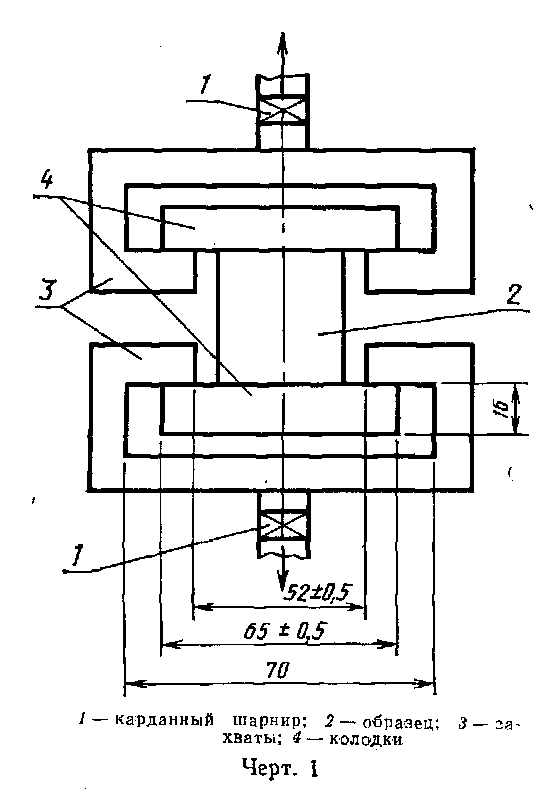 "Черт. 1"Допускается применение других видов захватов, обеспечивающих направление нагрузки перпендикулярно к плоскости образца.Колодки из древесины твердых пород влажностью не более 12%, металла, лигнофоля или цементностружечной плиты с плотностью не менее 1200 кг/м3. Размеры колодок: длина (65,0 +- 0,5) мм, ширина (50 +- 0,5) мм и высота не менее 16 мм. Волокна древесины должны быть параллельны длинной стороне колодок.Колодки наклеивают на пласти образца.Прочность приклейки колодок к поверхности образца должна обеспечивать разрушение по цементностружечной плите (образцу).4.1.4. Приспособление для определения глубины дефектов на поверхности плит, состоящее из индикатора часового типа марки ИЧ-10 по ГОСТ 577-68, закрепленного на металлической скобе с двумя плоскими опорными поверхностями.Установку шкалы индикатора в нулевое положение, соответствующее плоскости опорных поверхностей скобы, осуществляют при помощи поверочной линейки по ГОСТ 8026-75, поверочной плиты по ГОСТ 10905-75 или стеклянной пластины по ГОСТ 1121-75.Ход штока индикатора в обе стороны от опорной плоскости должен быть не менее 3 мм.4.1.5. Весы по ГОСТ 24104-80 с погрешностью взвешивания не более 0,1 г.См. ГОСТ 24104-2001 "Весы лабораторные. Общие технические требования", введенный в действие с 1 июля 2001 г. постановлением Госстандарта РФ от 26 октября 2001 г. N 439-ст4.1.6. Приборы для измерения толщины образцов с ценой деления 0,01 мм: микрометр по ГОСТ 6507-78, настольный микрометр по ГОСТ 10388-81 или индикаторный толщиномер по ГОСТ 11358-74.Взамен ГОСТ 6507-78 постановлением Госстандарта СССР от 25 января 1990 г. N 86 с 1 января 1991 г. введен в действие ГОСТ 6507-904.1.7. Штангенциркуль по ГОСТ 166-80 с ценой деления не более 0,1 мм, набор щупов N 4 по ГОСТ 882-75.Взамен ГОСТ 166-80 постановлением Госстандарта СССР от 30 октября 1989 г. N 3253 с 1 января 1991 г. введен в действие ГОСТ 166-894.1.8. Измерительная металлическая линейка по ГОСТ 427-75 с ценой деления 1 мм, поверочная линейка по ГОСТ 8026-75 длиной 1000 мм.4.1.9. Измерительная металлическая рулетка по ГОСТ 7502-80 с ценой деления 1 мм.См. ГОСТ 7502-98, введеный в действие постановлением Госстандарта РФ от 27 июля 1999 г. N 220-ст с 1 июля 2000 г.4.1.10. Сушильный шкаф, обеспечивающий поддержание температуры (103 +- 2)°С.4.1.11. Эксикатор по ГОСТ 25336-82.4.1.12. Гигроскопическое вещество: хлористый кальций по ГОСТ 4460-77 или серная кислота по ГОСТ 4204-77 концентрацией не менее 94%.Периодичность смены гигроскопического вещества не реже одного раза в неделю.4.1.13. Сосуд для воды с термостатом, обеспечивающим постоянную температуру (20 +- 1)°С, и с устройством в виде решетки из проволоки, позволяющим удерживать под водой в вертикальном положении образцы для определения водопоглощения и разбухания по толщине.4.1.14. Питьевая вода по ГОСТ 2874-82.4.1.15. Фильтровальная бумага по ГОСТ 12026-76.4.2. Отбор образцов и подготовка к испытаниям4.2.1. Для испытаний физико-механических свойств из каждой отобранной плиты вырезают образцы, размеры и число которых соответствуют указанным в табл. 4.Таблица 4┌───────────────────────────┬────────────────┬──────────────────────────┐│  Наименование показателя  │Число образцов, │     Номинальные размеры  ││                           │    не менее    │    (длина х ширина), мм  │├───────────────────────────┼────────────────┼──────────────────────────┤│Плотность                  │       8        │100 x 100                 │├───────────────────────────┼────────────────┼──────────────────────────┤│Влажность                  │       3        │50 x 50    или      других││                           │                │размеров    площадью    не││                           │                │менее 25 см2              │├───────────────────────────┼────────────────┼──────────────────────────┤│Разбухание по толщине      │       8        │100 x 100                 │├───────────────────────────┼────────────────┼──────────────────────────┤│Водопоглощение             │       8        │100 x 100                 │├───────────────────────────┼────────────────┼──────────────────────────┤│Прочность при изгибе       │       8        │Ширина      75       длина││                           │                │25  х  h + 50, но не более││                           │                │450 (h - толщина плиты)   │├───────────────────────────┼────────────────┼──────────────────────────┤│Прочность  при   растяжении│                │                          ││перпендикулярно   к  пласти│                │                          ││плиты                      │       8        │50 x 50                   │└───────────────────────────┴────────────────┴──────────────────────────┘4.2.2. Для отбора образцов из плиты на расстоянии 150 мм от поперечной кромки вырезают заготовку шириной 650 мм и длиной, равной ширине плиты, используемую в качестве образца для определения отклонения от плоскостности, из которого в дальнейшем вырезают полосы в зависимости от размеров образцов.Из полос вырезают образцы, равномерно расположенные по ширине плиты с минимальным расстоянием 40 мм между образцами, предназначенными для определения одного показателя (см. рекомендуемое приложение 3).4.2.3. Образцы должны иметь прямые параллельные кромки и прямые углы.Предельные отклонения от номинальных размеров образца по длине и ширине +-0,5 мм.Предельное отклонение по длине образца для определения предела прочности при изгибе +-2 мм.На образцах не допускаются сколы кромок и выкрашивание углов, вмятины.4.2.4. Все образцы, кроме образцов для определения влажности, перед испытаниями следует выдерживать (кондиционировать) при температуре (20 +- 2)°С и относительной влажности воздуха (65 +- 5)% до момента достижения постоянной массы (равновесной влажности).Массу образца считают постоянной, если при двух очередных взвешиваниях, проведенных с промежутком 24 ч, разность массы не превышает 0,1%.4.2.5. За толщину образца принимают среднее арифметическое значение результатов измерения в четырех точках, расположенных по углам образца на расстоянии 25 мм от кромок.Измерения производят микрометром или толщиномером с погрешностью не более 0,01 мм.4.3. Проведение испытаний4.3.1. Длину и ширину плиты измеряют по четырем сторонам параллельно кромкам на расстоянии от них 50-100 мм металлической измерительной рулеткой с погрешностью не более 1 мм. Каждый результат измерений должен соответствовать требованиям п. 1.2.За длину или ширину плиты принимают среднее арифметическое значение результатов измерений по двум сторонам.4.3.2. Длины диагоналей плиты измеряют металлической измерительной рулеткой с погрешностью не более 1 мм.Разность длин диагоналей вычисляют с точностью 1 мм.Отклонение от прямолинейности определяют металлической поверочной линейкой и набором щупов на каждой кромке плиты.Отклонение от плоскостности определяют при помощи набора щупов замером наибольшего зазора на образце размером 1200 х 650 мм, установленном на эталонной поверхности.4.3.3. Толщину плиты измеряют в шести точках, расположенных на расстоянии 50 мм от кромок: по одной в середине коротких сторон и по две на расстоянии друг от друга, равном одной трети длины плиты по длинным сторонам.Измерения производят индикаторным толщиномером или штангенциркулем с погрешностью не более 0,1 мм. Каждый результат измерений должен соответствовать требованиям п. 1.2.За толщину плиты принимают среднее арифметическое значение результатов измерений в шести точках.4.3.4. Внешний вид плит контролируют визуально. Шероховатость контролируют сравнением с эталонами. Линейные размеры дефектов на поверхности плит измеряют металлической измерительной линейкой с погрешностью не более 1 мм.Глубину дефектов на поверхности плит измеряют с помощью приспособления (п. 4.1.4) с погрешностью не более 0,1 мм.4.3.5. Определение плотности4.3.5.1. Образцы после кондиционирования не позднее чем через 0,5 ч взвешивают с погрешностью не более 0,1 г и определяют их длину, ширину и толщину. Каждый результат измерений должен соответствовать требованиям п. 4.2.3.4.3.5.2. За длину и ширину образца принимают среднее арифметическое значение результатов измерений по двум параллельным сторонам.Измерения производят штангенциркулем с погрешностью не более 0,1 мм.4.3.5.3. Плотность образца pо, кг/м3, вычисляют с точностью не менее 10 кг/м3 по формуле                                     m x 10(3)                               pо = ──────────,                       (1)                                       lbhгдеm - масса образца, г;l - длина образца, см;b - ширина образца, см;h - толщина образца, см.4.3.6. Определение водопоглощения и разбухания по толщине4.3.6.1. Образцы после кондиционирования не позднее чем через 0,5 ч взвешивают с погрешностью не более 0,1 г и определяют их толщину по п. 4.2.5.4.3.6.2. Образцы погружают в вертикальном положении в сосуд с водой, при этом образцы не должны соприкасаться друг с другом, а также с дном и боковыми стенками сосуда.Образцы должны находиться на расстоянии (20 +- 2) мм ниже уровня поверхности воды.Температура воды должна быть (20 +- 1)°С. Время выдержки образцов в воде должно быть 24 ч +- 15 мин.4.3.6.3. После выдержки образцы извлекают из воды и складывают в стопы в горизонтальном положении, прокладывая их листами фильтровальной бумаги для удаления избытка воды.На стопку образцов накладывают квадратную плиту (груз) массой (500 +- 50) г. Через 30 с груз снимают и удаляют фильтровальную бумагу.4.3.6.4. Образцы не позднее чем через 10 мин после извлечения из воды взвешивают и определяют их толщину в соответствии с п. 4.2.5.4.3.6.5. Разбухание по толщине образца дельта h вычисляют с точностью не менее 0,1% по формуле                                    (h_1 - h)                        дельта h = ────────── x 100,                  (2)                                        hгдеh   - толщина образца до увлажнения, мм;h_1 - толщина образца после увлажнения, мм.4.3.6.6. Водопоглощение образца дельта w_вд в процентах вычисляют с точностью не менее 0,1% по формуле                                   (m_1 - m)                     дельта w_вд = ───────── x 100,                   (3)                                       mгдеm   - масса образца до увлажнения, г;m_1 - масса образца после увлажнения, г.4.3.7. Определение влажности4.3.7.1. Образцы взвешивают после отбора с погрешностью не более 0,01 г, после чего помещают их в сушильный шкаф и высушивают при температуре (103 +- 2)°С до постоянной массы.Массу образца считают постоянной, если разность между двумя последовательными взвешиваниями не превышает 0,1% массы. Первое взвешивание проводят через 4 ч, далее через 2 ч.4.3.7.2. Высушенные образцы охлаждают в эксикаторе с гигроскопическим веществом и взвешивают с той же погрешностью.4.3.7.3. Влажность образца w в процентах вычисляют с точностью не менее 0,1% по формуле                             (m_1 - m_0)                         w = ─────────── x 100,                       (4)                                 m_0гдеm_1 - масса образца до сушки, г;m_0 - масса образца после сушки, г.4.3.8. Определение прочности при изгибе4.3.8.1. У образцов после кондиционирования определяют ширину и толщину.Ширину образца измеряют по его поперечной оси штангенциркулем с погрешностью не более 0,1 мм.Толщину образца измеряют на середине его длины в двух точках, на расстоянии 25 мм от продольных кромок.Измерения производят микрометром или толщиномером с погрешностью не более 0,01 мм.За толщину образца принимают среднее арифметическое значение результатов измерений в двух точках.4.3.8.2. У испытательного устройства устанавливают опоры на расстоянии, равном двадцатипятикратной номинальной толщине плиты, но не более 400 мм, с погрешностью не более +-1 мм.4.3.8.3. Образец укладывают на опоры так, чтобы продольная ось была перпендикулярна к опорам, а поперечная ось параллельна оси ножа (черт. 2) и производят равномерное его нагружение, фиксируя разрушающую нагрузку.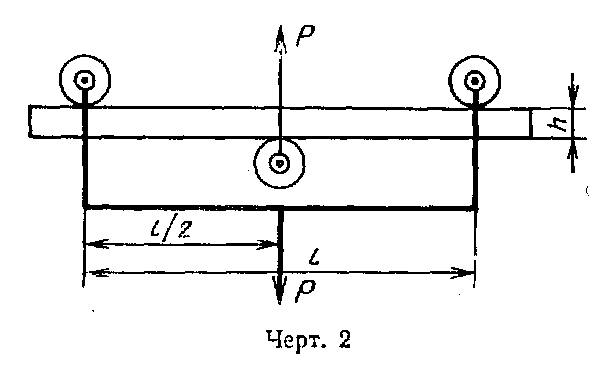 "Черт. 2"Время действия равномерно возрастающей нагрузки на образец до полного его разрушения должно составлять (60 +- 30) с.Допускается нагружать образец со скоростью перемещения ножа (10 +- 1) мм/мин.4.3.8.4. Прочность при изгибе образца сигма_и, МПа, вычисляют с точностью до 0,5 МПа по формуле                                       3Fl                            сигма_и = ────,                           (5)                                       2bhгдеF - разрушающая нагрузка, Н;l - расстояние между опорами испытательной машины, мм;b - ширина образца, мм;h - толщина образца, мм.4.3.9. Определение прочности при растяжении перпендикулярно к пласти плиты4.3.9.1. У образцов после кондиционирования определяют длину и ширину.Длину и ширину образца измеряют по его поперечным осям штангенциркулем с погрешностью не более 0,1 мм.4.3.9.2. Испытательный блок устанавливают в захватах на испытательной машине так, чтобы кромки образца были симметричны пазу захвата.4.3.9.3. Нагрузки на образец должны возрастать равномерно в течение (60 +- 15) с до разрушения образца или со скоростью перемещения подвижного захвата испытательной машины, равной 10 мм/мин.4.3.9.4. Не учитывают результаты испытаний образцов, у которых расстояние от плоскости разрушения до плоскости клеевого шва составляет менее 1 мм, и проводят повторное испытание.4.3.9.5. Прочность при растяжении перпендикулярно к пласти плиты сигма_р, МПа, вычисляют с точностью до 0,01 МПа по формуле                                         Р                              сигма_р = ───,                      (6)                                         lbгдеР - разрушающая нагрузка, Н;l - длина образца, мм;b - ширина образца, мм.5. Маркировка, хранение и транспортирование5.1. На каждую плиту наносят маркировку, содержающую марку, толщину плиты, наименование или товарный знак предприятия-изготовителя, обозначение настоящего стандарта и дату выпуска.Маркировку наносят для плит толщиной, мм:     от  8 до 14 включительно - на пласть плиты;     "  16  " 40       "      - на продольную кромку плиты.5.2. Каждая отгружаемая партия плит должна сопровождаться документом о качестве, содержащим:наименование организации, в систему которой входит предприятие-изготовитель;наименование предприятия-изготовителя, его товарный знак и адрес;марку плит и размеры;количество плит в партии;дату изготовления плит и номер партии;результаты испытаний;обозначение настоящего стандарта.5.3. Плиты должны храниться в закрытых помещениях в пачках толщиной не более 600 мм рассортированными по маркам и размерам.Пачки плит укладывают горизонтально на ровные поддоны или деревянные бруски-прокладки прямоугольного сечения шириной не менее 80 мм, толщиной не менее 60 мм и длиной, меньшей ширины плиты не более чем на 200 мм.Допустимая разность толщин прокладок, используемых для одной пачки, - 5 мм.Бруски-прокладки должны быть уложены поперек плиты с интервалами не более 600 мм. Расстояние крайних прокладок от торцов плиты должно быть не более 200 мм.Пачки плит при хранении допускается укладывать в штабеля высотой не более 4,5 м. При этом бруски-прокладки, разделяющие пачки, располагают в одних вертикальных плоскостях.5.4. Плиты перевозят в горизонтальном положении в пачках всеми видами транспорта с обязательным предохранением от атмосферных осадков, механических повреждений и деформации в соответствии с технической документацией, согласованной с соответствующими транспортными министерствами и потребителем.5.5. При железнодорожных перевозках размещение и крепление пачек плит в транспортных средствах следует производить в соответствии с Техническими условиями погрузки и крепления грузов, утвержденными Министерством путей сообщения. Транспортирование плит должно осуществляться согласно действующим Правилам перевозки грузов. Транспортная маркировка - по ГОСТ 14192-77.Взамен ГОСТ 14192-77 постановлением Госстандарта РФ от 18 июня 1997 г. N 219 введен в действие с 1 января 1998 г. ГОСТ 14192-965.6. При поставке на экспорт плиты маркируют, упаковывают и транспортируют в соответствии с технической документацией внешнеторговых организаций.6. Гарантии изготовителя6.1. Изготовитель гарантирует соответствие плит требованиям настоящего стандарта при соблюдении потребителем условий транспортирования и хранения, установленных стандартом.Гарантийный срок хранения плит - 2 года со дня изготовления.Приложение 1СправочноеСправочные показатели физико-механических свойств плит┌───────────────────────────┬───────────────────────┬───────────────────┐│  Наименование показателя  │Значение для плит марок│  Метод испытания  ││                           ├───────────┬───────────┤                   ││                           │   ЦСП-1   │   ЦСП-2   │                   │├───────────────────────────┼───────────┼───────────┼───────────────────┤│Модуль    упругости     при│           │           │                   ││изгибе, МПа, не менее      │    3500   │    3000   │По ГОСТ 10635-78   ││Твердость, МПа             │         45-65         │По ГОСТ 11843-76   ││Ударная вязкость, Дж/м2, не│                       │                   ││менее                      │         1800          │По ГОСТ 11842-76   ││Удельное      сопротивление│                       │                   ││выдергиванию   шурупов   из│                       │                   ││пласти, Н/м                │          4-7          │По ГОСТ 10637-78   ││Удельная      теплоемкость,│                       │                   ││кДж/(кг х °С)              │         1,15          │        -          ││Теплопроводность,   Вт/(м х│                       │                   ││°С)                        │         0,26          │        -          ││Класс биостойкости         │          4            │По ГОСТ 17612-83   ││Стойкость   к   циклическим│                       │                   ││температурно-влажностным   │                       │                   ││воздействиям:              │                       │                   ││снижение   прочности    при│                       │                   ││изгибе, % (после 20  циклов│                       │                   ││температурно-влажностных   │                       │                   ││воздействий), не более     │          30           │Приложение        4││                           │                       │настоящего         ││                           │                       │стандарта          ││разбухание    по    толщине│                       │                   ││(после      20       циклов│                       │                   ││температурно-влажностных   │                       │                   ││воздействий), %, не более  │           5           │                   ││Горючесть                  │        Группа         │По СТ СЭВ 2437-80  ││                           │    трудносгораемых    │                   ││Морозостойкость   (снижение│                       │                   ││прочности при изгибе  после│                       │                   ││50 циклов), %, не более    │          10           │По ГОСТ 8747-83    │└───────────────────────────┴───────────────────────┴───────────────────┘Взамен ГОСТа 8747-83 постановлением Госстроя СССР от 8 сентября 1988 г. N 185 утвержден и введен в действие с 1 июля 1989 г. ГОСТ 8747-88Приложение 2РекомендуемоеТребования к качеству древесины для производства плитВ качестве сырья для производства плит рекомендуется применение тонкомерной древесины хвойных пород по ГОСТ 9463-72 и древесины лиственных пород по ГОСТ 9462-71 не ниже 3-го сорта.Взамен ГОСТа 9462-71 постановлением Госстроя СССР от 21 апреля 1988 г. N 33 утвержден и введен в действие с 1 января 1991 г. ГОСТ 9462-88Смешение пород не рекомендуется.Содержание гнили и коры в общей массе древесины определяется технологическим регламентом.Приложение 3РекомендуемоеСхема отбора образцов из плиты для приемо-сдаточных и периодических испытаний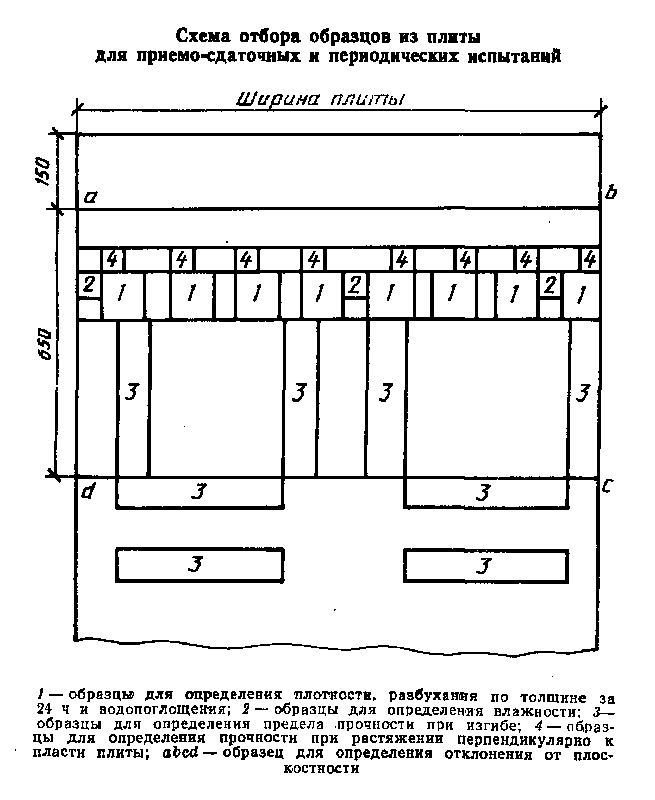 "Схема отбора образцов из плиты для приемо-сдаточных и периодических испытаний"Приложение 4СправочноеМетод определения стойкости к циклическим температурно-влажностным воздействиямОдин цикл температурно-влажностных воздействий на образцы включает в себя следующие операции:образцы помещают на 18 ч в сосуд с водой, имеющей температуру (20 +- 1)°С, таким образом, чтобы они были покрыты водой на 2-3 см;извлеченные из воды образцы помещают в сушильный шкаф, где их просушивают при температуре (60 +- 5)°С с вентиляцией в течение 6 ч.После 20 циклов перед испытаниями образцы кондиционируют в нормальных температурно-влажностных условиях до достижения исходной влажности (9 +- 3)%.